Publicado en  el 17/07/2015 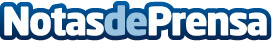 ESIC y ASICMA firman un convenio de colaboraciónDatos de contacto:Nota de prensa publicada en: https://www.notasdeprensa.es/esic-y-asicma-firman-un-convenio-de_1 Categorias: http://www.notasdeprensa.es